СОЛАРНИ СИСТЕМИ ИЗПОЛЗВАНИ ВЪВ ВОДОСНАБДЯВАНЕТОФотоволтаичните модули, наричани още соларни панели са полупроводникови устройства, които преобразуват светлинната енергия в електрическа. Съставени са от отделни соларни клетки, изработени от кристален силиций – полупроводник с естествена електрическа проводимост. Благодарение на свойствата на този материал, при попадане на светлина върху клетките, те произвеждат електрическо напрежение. Този процес се нарича фотоволтаичен ефект.Видове фотоволтаични панели.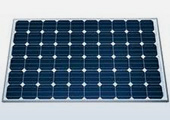 Монокристални фотоволтаични модули (Клетките на монокристалните модули представляват един единствен кристал с висока чистота. В сравнение с другите силициеви клетки, притежават най-висок КПД – от 12 до 17% при серийно производство. Необходимата прецизност при процеса на израстване на един голям кристал и последващите технологични операции за повишаване на чистотата му, силно повишават цената на тези клетки.Поликристални фотоволтаични модули 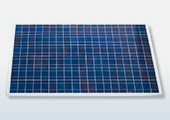 Кристалната структура на клетките им е съставена от множество отделни кристали, с размери от около 1 мм. Местата на тяхното допиране могат да се разглеждат като дефекти в кристалната решетка, които са причина за по-ниския КПД – от 11 до 15%. Те са по-евтини, в резултат на по-лесната технология, която се използва при производството им.Аморфни фотоволтаични модули 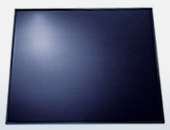 Клетките на аморфните модули са произведени  от аморфен  силиций (a-Si). Основната особеност на този материал е в това, че преобразува светлината около 40 пъти по-ефикасно от монокристалния силиций, което позволява използването на много тънки слоеве. Преимуществото на аморфните модули е значително по-ниската им цена и високата им ефективност при  дифузна светлина (облачно време), но се нуждаят от увеличена площ. КПД е със стойности между 5 и 7%.Устройство на соларна система.Фотоволтаичен модул;Свързащи кабели и конектори;Заряден контролер ;Акумулаторна батерия.Системата има определенa обща производителност в хубав летен ден и в зимен.Нужно е да се подбере минимален капацитет на батерията, която ще се зарежда от соларната система.Технически данни на соларни системи с различна мощност.Работна температура   от -40⁰С до 85⁰С. Максимално напрежение при 12 в= панел – 17.44 в=;Напрежение на празен ход 21.6 в=.Изграждане на соларни системи.При изграждане на соларни системи, с цел по-голяма изходна мощност и по-високо изходно напрежение, може да се използва последователно и паралелно свързване на соларните панели съобразно изискванията на производителя. В тези случаи е задължително да се спазват следните изисквания:соларните панели да са от един и същи производител;соларните панели да са с еднаква генерирана мощност и напрежение;соларните панели да са от една и съща партида.Когато се свързват панели от различни производители, се налага предварителен подбор на панелите по техните V-A характеристики. Ако са нарушени някои от тези изисквания, би могло да се наблюдава протичането на изравнителни токове в системата и различни стойности на произвежданото напрежение от някои панели.Поредност при свързане на соларната система:Към контролера първо се свързва акумулатора, след това соларния панел и накрая товара.Соларни системи се реализират най-често на места, където няма електропреносна мрежа.Тя е изключително подходяща за отдалечени обекти от водоснабдителната мрежа като резервоари, водомерни зони и др. Консуматори на тези системи във водоснабдяването са: GSM модули; Контролери и датчици; Логери; Дозаторни помпи и др.При голяма осветеност, панелите ще зареждат акумулаторите, а ако мощността на панелите е достатъчна, може паралелно да работят и консуматори. В този случай е нужно постоянно да се следи напрежението върху акумулаторите, за да не се получи презареждане и те да започнат да кипят. Когато осветеността намалее и напрежението в акумулаторите стане по-голямо от това на слънчевите панели, системата ще започне да „връща“ ток към последните. За да се предотврати това трябва да следите напрежението и да се прекъсне веригата, или пък да се монтират допълнителни елементи – диоди с малък пад в права посока (шотки диоди). При системата от соларни панели, акумулатори и консуматори е задължително да се добави заряден контролер, който да регулира правилното разпределение на енергията в системата.Подобна слънчева инсталация обхваща всички нужни компоненти за изграждане – управление на соларна система (контролер), соларни панели, стабилни стойки за тях, свързващи проводници, куплунзи за свързване, DC предпазител, акумулатори и инвертор DC/AC (12 в=/220 в~), ако ще захранвате променливотокови консуматори.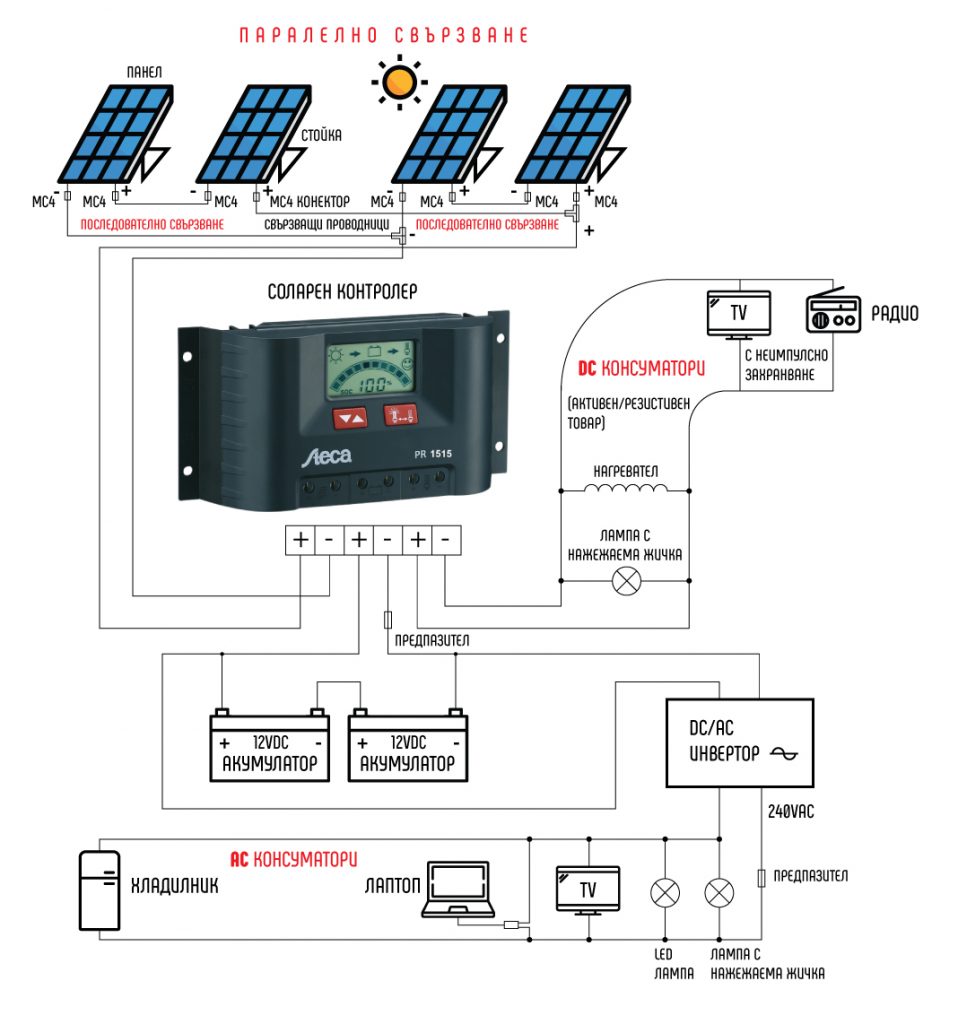 Внимание! При употреба на DC/AC инвертор и AC консуматори трябва да се спазват следните предписания по отношение на мощността, за да се предотврати повреда на инвертора:1. При консуматори с активен товар мощността им може да е равна на мощността на инвертора.2. При консуматори с индуктивен товар мощността им трябва да е 4 пъти по-малка от тази на инвертора (бобина, трансформатор, дросел, електромотор, хладилник, климатик…)3. При консуматори с капацитивен товар мощността им трябва да е 10-12 пъти по-малка от тази на инвертора (импулсно захранване, LED осветление и др.) Как да оразмерим правилно соларна система?Ако консуматорите работят на постоянно напрежение, мощността им се измерва в VA (W). Като знаем колко часа искаме да работят получаваме VA/h (W/h), от което следва капацитетът на акумулаторите, които трябва да подберем. От акумулатора е препоръчително да се изконсумира около 70% от капацитета му и при спадане на напрежението до около 10.5 V, трябва да се изключи, за да се предотврати дълбок разряд. Пример:Искаме да изградим соларна система, с която да захранваме 2 броя LED лампи на 12 VDC / 12 W, както и един TV приемник на 12 VDC / 30 W. Предвиждаме консуматорите да работят от 21.00 до 01.00 ч., т.е. около 4 часа.общата мощност е 24 + 30 = 54 Wобщата мощност за 4 часа е 4 x 54 = 216 Whкапацитетът на акумулатора е 216 / 12 V = 18 Ahзавишаваме тази стойност с 30%, за избягване на дълбок разряд 18 x 1.3 = 23.4 Ahизбираме най-близката стандартна стойност за капацитет на акумулатор – в случая 24 Ah Изборът на панели също е лесен. Като знаем че акумулаторите се зареждат с ток 1/10 от капацитета им, в дадения пример това прави 24 Ah / 10 = 2.4 А. Най-близо до този ток е панел 50 W с ток 2.8 A при осветеност 1000 W/m. Такава осветеност през целия ден и без насочваща система не може да се поддържа, затова се избира до 2 пъти по-мощен панел –100 W, който осигурява 5.39 A.Онлайн калкулатор за изчисение на параметрите на соларната система: Калкулатор за изчисление мощността на соларна инсталацияИзбор на управление (контролер) за соларна инсталация.Зарядните контролери трябва да притежават следните функции:автоматично разпознаване на 12/24 VDC, а някои модели и 48 VDC;3 вида режими на заряд на акумулатор;температурна компенсация;защити от презареждане, пренапрежение, обратен ток към панела, прегряване, претоварване, дълбок разряд под 10.5 VDC, обръщане на поляритет на панел/акумулатор/консуматор, късо на изхода и др.Пример за зарядени контролери са контролерите от серията Steca Solsum. Те са с мощност до 240 W, 12/24 VDC, разполагат с 4 диодна LED индикация и имат възможност за нощна функция за осветление. 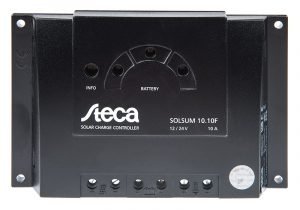 ПРИМЕР ЗА ИЗЧИСЛЕНИЕ НА МОЩНОСТ НА СОЛАРНа СИСТЕМа на  НАПОРЕН РЕЗЕРВОАР острица. Използва се методика, която е публикувана на сайта на фирма Викиват.На резервоара имаме монтирана дозаторна помпа със стъпков мотор за дезинфектин, която е с мощност от 30 W. Помпата работи средно дневно 2 часа или 8 % от общото време от 24 часа. Собствената консумация на зарядния контролер , акумулатора и инвертора е 5  W / 0.4 А/. Тази консумация е с времетраене 24 часа. Задали сме автономна работа на системата /без соларен панел/ в рамките  на 3 дни. След въвеждане на входящите данни в системата, получаваме: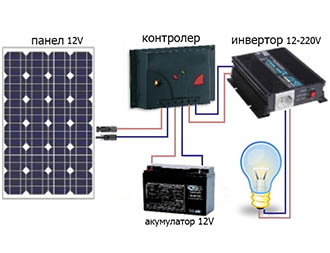 P1(W)        t1(h) P2(W)        t2(h) P3(W)        t3(h) P4(W)        t4(h) P5(W)        t5(h) Легенда:P - мощност на консуматора във ватовеt - време на работа за денонощие в часове Мощност на панел 108 W . Избираме панели 2 х 50 W .
Ток на контролер 9 A . Избираме контролер 10 А.
Капацитет на акумулатор 75 Ah . Избираме акумулатор 75 Ah .
Мощност на инвертор (при активен товар) 45.5 х 5 = 228 W . Избираме инвертор 500 W .Осигуряваме зареден резервен акумулатор с цел бърза подмяна, ако се наложи при работа през зимата и поредица от няколко мъгливи дни.Време на автономност Как става изчислението?Най отгоре от падащото меню се избира измежду 4 различни варианти на соларна система, а именно:Вариант 1: 12Vdc – това е система с 12 волтов/и соларни панели: соларен контролер на 12 волта, акумулатор на 12 волта и консуматор работещ на 12 волта.Вариант 2: 24Vdc – това е система с 24 волтов/и соларни панели: соларен контролер на 24 волта, акумулатор на 24 волта и консуматор работещ на 24 волта.Вариант 3: 220Vac с 12 волта панел - това е система с 12 волтов/и соларни панели: соларен контролер на 12 волта, акумулатор на 12 волта и инвертор от 12 на 220 волта за консуматори работещи на 220 волта.Вариант 4: 220Vac с 24 волта панел - това е система с 24 волтов/и соларни панели: соларен контролер на 24 волта, акумулатор на 24 волта и и инвертор  от 24 на 220 волта за консуматори работещи на 220 волта.Отдясно в първата „кутийка“ за „Р1“ се въвежда мощността на консуматора. При наличие на повече от един консуматор, мощността на всеки от тях се нанася последователно в кутийките с надписи P от 1 до 5. При повече от 5 консуматора се сумира общата им мощност в последната кутийка P5 (примерно: 100W осветление + 120W  LCD телевизор + 180W хладилник = 400W обща консумирана мощност). ЗАДЪЛЖИТЕЛНО Е ЦИФРОВАТА СТОЙНОСТ ПОПЪЛНЕНА ЗА „Р“ ДА БЪДЕ ВЪВ ВАТОВЕ.Отдясно във втората колонка „кутийки“  за t от 1 до 5 се въвежда времето, в което съответните консуматори работят за едно денонощие. ЗАДЪЛЖИТЕЛНО Е ЦИФРОВАТА СТОЙНОСТ ПОПЪЛНЕНА ЗА „t“ ДА БЪДЕ В ЧАСОВЕ ; 15min = 0.25 h; 30 min = 0.5  h; 45 min = 0.75 h;След попълване на всички консуматори и времето за което работят, системата прави изчисление и показва какъв фотоволтаичен панел ви трябва, показва токът на контролера и каква е необходимата минимална мощност на акумулатора в Ah.Въвежда се и параметър наречен: "време на автономност". Той показва колко денонощия би работила системата при еднократно зареждане. Формулата по която се смята цялостната автономна система е сравнително относителна, моля да се има предвид, че формулата важи при определени условия, като в сметките са заложени разряд на акумулаторите до 70%.В случаите на системи, които се нуждаят от инверторни преубразуватели във формулата е заложен запас от мощност 30% който важи в случаите при активен товар. МОЛЯ ИМАЙТЕ ПРЕДВИД , ЧЕ В СЛУЧАИТЕ НА ИНДУКТИВЕН ТОВАР, ИНВЕРТОРЪТ ТРЯБВА ДА БЪДЕ С ОТ 3 ДО 5 ПЪТИ ПО МОЩЕН!ЕС-30-12ЕС-50-12ЕС-60-12ЕС-80-12ЕС-100-12ЕС-150-12ЕС-200-12ЕС-250-13Фотоволтаичен монокристален панел30 W – 1 бр. (430 x 545 x 25 mm, 2.5 кг)  50 W – 1 бр. (668 x 545 x 35 mm, 4,3 кг)  30 W – 2 бр.(430 x 545 x 25 mm, 2*2.5 кг)  80 W – 1 бр. (1195 х 545 х 35,  7 кг)    100 W – 1 бр. (1005 x 668 x 35, 8 кг)    150 W – 1 бр. (1485 x 668 x 35 mm, 11,6 кг)  100 W – 2 бр. (2*1005 x 668 x 35 mm, 2*8 кг) ВИЖ ТУК265W – поликр. (1652 x 994 x 40 mm, 13 кг) ВИЖ ТУКМногожичен ПВ-А2 кабел6 м. ( 3м. червен + 3м. черен)6 м. ( 3м. червен + 3м. черен)6 м. ( 3м. червен + 3м. черен)6 м. ( 3м. червен + 3м. черен)6 м. ( 3м. червен + 3м. черен)6 м. ( 3м. червен + 3м. черен)6 м. ( 3м. червен + 3м. черен)6 м. ( 3м. червен + 3м. черен)КонтролерEPEVER LS 5A + USB EPEVER LS 5A + USB EPEVER LS 5A + USB EPEVER LS 5A + USB EPEVER LS 10A + USB EPEVER LS 10A + USB EPEVER LS 20A + 2USB EPEVER Tracer 10-20A MPPTОбща  производителност от около195 W в хубав летен ден и около 75 W в зимен.325 W в хубав летен ден и около 125 W в зимен.390 W в хубав летен ден и около 150 W в зимен.520 W в хубав летен ден и около 200 W в зимен.650 W в хубав летен ден и около 250 W в зимен.975 W в хубав летен ден и около 375 W в зимен.1300 W в хубав летен ден и около 500 W в зимен.1625 W в хубав летен ден и около 625 W в зимен.Минимален капацитет на акумулаторна батерията, която ще зарежда17 Аh27 Аh34 Аh44 Аh50 Аh80 Аh100 Аh120 Аh